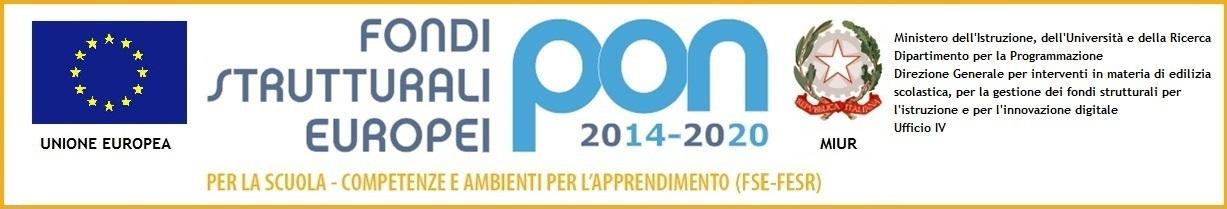 Ministero dell’Istruzione, dell’Università e della RicercaISTITUTO COMPRENSIVO DI GHEDIVia Garibaldi 92 – 25016 Ghedi   -   Tel: 030-901066   Fax: 030-901066e-mail uffici: bsic8aj00q@istruzione.it   -   Sito Web – www.icghedi.edu.itCodice meccanografico: BSIC8AJ00Q – Codice univoco: UFV995- C.F.: 80053710176SCHEDA PROGETTO PTOFPercorso di educazione civica DI ISTITUTO  ⬜ DI SCUOLA __________________⬜    DI PLESSO  ______________________________⬜ DI INTERCLASSE___________________________________⬜ DI TEAM ___________________________________________⬜    DELLA/E CLASSE/I __________ DI  _______________PRIMA PARTE (sintetico da inserire nel PTOF)SECONDA PARTE Il referente compila solo i campi con l’asteriscoData, 16/10/2020	    Responsabili del progettoIns. Cantone, Cutuli, Treccani BusiTITOLO DEL PROGETTO: “Raccontami una storia vera”- Spunti di riflessione in occasione della giornata mondiale della disabilità.RESPONSABILE DEL PROGETTO: Referente scuola dell’Infanzia: Cantone BeatriceReferente scuola Primaria: Treccani Busi MariaReferente scuola secondaria di I grado: Cutuli NicolettaCOMPETENZE EUROPEECompetenze sociali e civiche.FINALITÀSviluppare comportamenti di accoglienza e di inclusioneSensibilizzare alle problematiche delle diverse abilitàDESTINATARITutte le sezioni e le classi dell’IC GhediATTIVITÀ E METODOLOGIEGli insegnanti dei tre ordini di scuola, avranno cura di sensibilizzare i propri alunni sul tema della disabilità, che ricorre nella giornata del 03/12.SC. INFANZIA, SC. PRIMARIA, SC. SECONDARIA DI II GRADOScegliere un libro e/o film, che tratti del tema della “disabilità” finalizzato principalmente all’inclusione, rielaborarlo in classe liberamente dal punto di vista metodologico; chi produrrà materiale digitale, verrà caricato sul sito della scuola in occasione della giornata della disabilità (03/12/2020).Si allegano bibliografie e filmografie orientative in funzione dell’età degli alunni.Il docente incaricato alla scuola primaria è il titolare di storia per 3 ore annue (entro il 03/12/2020).I docenti incaricati alla scuola secondaria sono i titolari di arte, religione, ed. fisica, musica per 3 moduli annui (entro il 03/12/2020).Eventuali allegati estesi al progetto: Vedi bibliografie e filmografie per fasce d’etàRISORSE UMANECollaborazioni interne:/Collaborazioni esterne: biblioteca di Ghedi e/o Servizio OPAC di prestito bibliotecarioBENI E SERVIZIRisorse strumentali necessarie: PC, LIM, SOFTWARE, LIBRI, MATERIALE DI FACILE CONSUMORISORSE FINANZIARIE (da concordare preventivamente con il DSGA)RISORSE FINANZIARIE (da concordare preventivamente con il DSGA)RISORSE FINANZIARIE (da concordare preventivamente con il DSGA)RISORSE FINANZIARIE (da concordare preventivamente con il DSGA)* Previsione di spesa Anno finanziarioProvenienza dei fondi da utilizzare* Destinazione dei fondiGratuito2020//